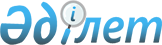 О внесении изменений в приказ Министра сельского хозяйства Республики Казахстан от 4 марта 2009 года № 125 "Об утверждении Правил аттестации апробаторов, Правил аттестации семенных экспертов и признании утратившим силу приказа Заместителя Премьер-Министра Республики Казахстан - Министра сельского хозяйства Республики Казахстан от 23 февраля 2004 года № 90"
					
			Утративший силу
			
			
		
					Приказ Министра сельского хозяйства Республики Казахстан от 8 декабря 2009 года № 703. Зарегистрирован в Министерстве юстиции Республики Казахстан 5 января 2010 года № 5987. Утратил силу приказом Министра сельского хозяйства Республики Казахстан от 17 января 2012 года № 10-1/18

      Сноска. Утратил силу приказом Министра сельского хозяйства РК от 17.01.2012 № 10-1/18.      В соответствии с Законом Республики Казахстан от 8 февраля 2003 года "О семеноводстве" ПРИКАЗЫВАЮ:



      1. Внести в приказ Министра сельского хозяйства Республики Казахстан от 4 марта 2009 года № 125 "Об утверждении Правил аттестации апробаторов, Правил аттестации семенных экспертов и признании утратившим силу приказа Заместителя Премьер-Министра Республики Казахстан - Министра сельского хозяйства Республики Казахстан от 23 февраля 2004 года № 90" (зарегистрированный в Реестре государственной регистрации нормативных правовых актов за № 5591, опубликованный в газете "Юридическая газета" от 3 апреля 2009 года № 49) следующие изменения:



      в Правилах аттестации апробаторов, утвержденных указанным приказом:



      подпункт 1) пункта 4 изложить в следующей редакции:

      "1) наличие высшего или послесреднего образования по специальностям аграрного профиля или по хранению и переработке растениеводческой продукции;";



      в подпункте 2) пункта 6 слова "нотариально засвидетельственную" исключить;



      в Правилах аттестации семенных экспертов, утвержденных указанным приказом:



      подпункт 1) пункта 4 изложить в следующей редакции:

      "1) наличие высшего или послесреднего образования по специальностям аграрного профиля или по хранению и переработке растениеводческой продукции;";



      в подпункте 2) пункта 6 слова "нотариально засвидетельственную" исключить.



      2. Департаменту земледелия и фитосанитарной безопасности в установленном законодательством Республики Казахстан порядке обеспечить государственную регистрацию настоящего приказа в Министерстве юстиции Республики Казахстан.



      3. Настоящий приказ вводится в действие по истечении двадцатиоднодневного срока после его официального опубликования.      Министр                                    А. Куришбаев
					© 2012. РГП на ПХВ «Институт законодательства и правовой информации Республики Казахстан» Министерства юстиции Республики Казахстан
				